Region V 2018 Spring Conference Minutes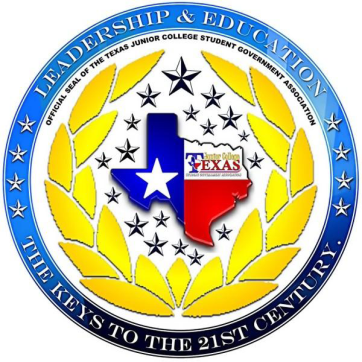 Texas Junior College Student Government Association Friday March 9, 2018CyFair, TX- Lone Star CyFair CollegeI.Call to orderPresident, Deborah Winzeler, San Jacinto College- SouthMeeting was called to order at 1:30PM II.PledgeVice President, Hope Cory, San Jacinto College- NorthIII.Opening Roll CallAlvin Community College 	Advisor – 1Delegates – 6Brazosport College 	Advisor – 1Delegates - 9College of the MainlandAdvisor – 2Delegate - 6Galveston College Advisor – 0Delegate - 0Houston Community College CentralAdvisor – 0Delegate - 0Houston Community College Coleman Advisor – 1Delegate - 2Houston Community College Northeast 	Advisor – 2Delegate - 10Houston Community College Northwest 	Advisor – 0Delegate - 1Houston Community College Southeast 	Advisor – 1Delegate - 3Houston Community College Southwest Advisor – 1Delegate - 1Lamar University at Orange Advisor – 0Delegate - 0			Lee College 		Advisor – 0Delegate – 0 	Lone Star College CyFair 	Advisor – 2Delegate - 7Lone Star College Kingwood Advisor – 0Delegate - 0			Lone Star College Montgomery Advisor – 0Delegate - 0			Lone Star College North HarrisAdvisor – 0Delegate - 0		Lone Star College Tomball 	Advisor – 0Delegate - 0		Lone Star College University Park	Advisor – 0Delegate - 0		San Jacinto College Central Advisor – 2Delegate - 6San Jacinto College South Advisor – 2Delegate - 4San Jacinto College North 	Advisor – 2Delegate - 5IV.Approval of Minutes Secretary, Khristian Lozoya, Houston Community College – SEEli Oviedo- San Jacinto Central *motions to approve minutes as written*Jeffery Hermes  - San Jacinto Central *Seconds the motion**Motion Passes*V.Officer ReportsAdvisor- Daniel Byars, San Jacinto College- South- TJCSGA Reminder Host School- Jennifer Gonzalez, Lone Star College- CyFAir- No ReportTreasurer- Valeria Garcia, San Jacinto College- Central- Spring Registration from Eventbrite, we will be receiving $1,960, Region V Account, we have $3,210, currently no money in the Well’s Fargo Account, the balances don’t reflect our expensive from this conference Secretary- Khristian Lozoya, Houston Community College- SE- No ReportParliamentarian- Susanne Urban, College of the Mainland- House Rules, wait to be recognized before speaking, if recognized state your name and your college, have the motions to “I move to” instead of “I motion to”, keep outside talk to a minimalVice President- Hope Cory, San Jacinto College- North – No Report President- Deborah Winzeler, San Jacinto College- Central- No Report Awards Committee Report- Samantha Rosa- awards moving forward to state, used award chart to elect awards, each nomination received points from the committee, points tallied up, Student of the Year “Hope Cory”. Chapter of the Year “Brazosport” Adviser of the year “Janet Liberty”VI.Unfinished BusinessNo Unfinished business VII.New BusinessPresident Entertains a motion for 5-minute recess- Eli Oviedo, San Jacinto College Central *Makes the Motion*- Giovani Gonzalez- Lone Star College CyFAir *Seconds the motion*- *Motion Passes* Shirt Votes- Jeffery Hermes- San Jacinto College Central “motions to add the back of shirt number 3 to the back of shirt number 2 as a 4th T-Shirt Option” Daniel Kimberly- Houston Community College Coleman- *Seconds Motion*- “Division was called”-*Motion Passes*- Final Shirt Voting- Eli Oviedo- San Jacinto Central- *Motions to move on to voting on the shirts that have been presented and added*- Dominique Williams- HCC Southeast- *Seconds the Motion*- “Roll Call Vote, Shirt design number 4 wins” Chant Voting- Lone Star College CyFair’s Chant and HCC Northeast’s Chant. Dominique Williams- HCC Southeast- *Moves to vote on the chants presented to a roll call vote* Paula Sylvano- Lone Star CyFair- *Seconds the Motion*, *Motion Passes* - *Lone Star College CyFair’s Chant wins” VIII.Announcements State TJCSGA April 5-8, 2018 Region Positions Schools may want to run forState Positions Schools may want to run for IX.AdjournmentPresident Deborah Winzeler San Jacinto College- CentralMeeting was adjourned at 2:32PM